Be still, for the presence of the Lord, the Holy One, is here;Come bow before him now with reverence and fear:In him no sin is found - we stand on holy ground.Be still, for the presence of the Lord, the Holy One, is here.Be still, for the glory of the Lord is shining all around;He burns with holy fire, with splendour he is crowned:How awesome is the sight - our radiant King of light!Be still, for the glory of the Lord is shining all around. Be still, for the power of the Lord is moving in this place;He comes to cleanse and heal, to minister his grace -No work too hard for him. In faith receive from him.Be still, for the power of the Lord is moving in this place.Words and music  : David Evans © 1986 Thankyou music        SONGS FOR   	       	  AUGUST 2020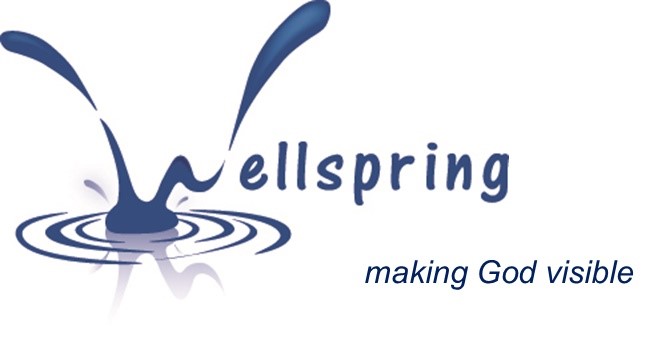 Safe in the shadow of the Lord,
beneath his hand and power,
I trust in him,
I trust in him,
my fortress and my tower.

His holy angels keep my feet
secure from every stone;
I trust in him,
I trust in him,
and unafraid go on.Strong in the everlasting Name,
and in my Father's care,
I trust in him,
I trust in him,
who hears and answers prayer.

Safe in the shadow of the Lord,
possessed by love divine,
I trust in him,
I trust in him,
and meet his love with mine.

'Safe in the shadow of the Lord' by Timothy Dudley-Smith (b. 1926) © Timothy Dudley-Smith in Europe and Africa. © Hope Publishing Company in USA-----------------------------------------------------------------------------------------Kumbaya my Lord, Kumbaya...         (trad. Afro-American)Someone’s crying Lord...Give us rest Lord...Someone’s praying Lord...Give us peace Lord...Someone’s singing Lord...Kumbaya my Lord, Kumbaya....	When you walk through a storm	Hold your head up high	And don't be afraid of the dark	At the end of the storm	Is a golden sky	And the sweet silver song of the lark.Walk on through the windWalk on through the rainThough your dreams be tossed and blownWalk on walk on with God in your heartAnd you'll never walk aloneYou'll never walk aloneWalk on walk on with God in your heartAnd you'll never walk aloneYou'll never walk alone.            REPEAT WHOLE SONGR. Rogers/O. Hammerstein II   (ad. PH)_____________________________On this rock Jesus rock of my salvation,  Jesus lover of my soul.You alone give life that lasts forever; you alone can make me whole. Call me up, call me higher. Turn me towards you once again. As the Fragrance of your holiness lingers in my heart I put my trust in you my Lord and friendOn this rock I will build my life. On this rock I found a love that satisfies. On this rock I will live and never die On this rock I will build my life. Origins unknown Be still and know that I am God.Be still and know that I am God.Be still and know that I am God.I am the God who healeth theeI am the God who healeth theeI am the God who healeth theeIn thee O Lord I put my trustIn thee O Lord I put my trustIn thee O Lord I put my trustAnonymous_________________________________River wash over me,
cleanse me and make me new;
bathe me, refresh me and fill me anew -
river, wash over me.Spirit, watch over me,
lead me to Jesus' feet;
cause me to worship and fill me anew -
Spirit, watch over me.Jesus, rule over me,
reign over all my heart;
teach me to praise You and fill me anew -
Jesus, rule over me.Words and music Dougie Brown © 1980 Thankyou Music_______________________________________________When I feel the touch of Your hand upon my lifeIt causes me to sing a songThat I love You Lord.Something deep withinMy spirit sings out unto YouYou are my KingYou are my GodAnd I love You Lord.Words and music Kerri Jones and Dave Matthews © 1978 Authentic Publishing, administered by Copycare________________________________________________You are the King of GloryYou are the Prince of PeaceYou are the Lord of heaven and earthYou’re the Son of RighteousnessAngels bow down before YouWorship and adore For You have the words of eternal lifeYou are Jesus Christ the Lord.Hosanna to the Son of David Hosanna to the King of kingsGlory in the highest heaven For Jesus the Messiah reigns!Words and music Mavis Ford © 1978 Authentic Publishing, administered by Copycare________________________________________Jesus stand among us
At the meeting of our lives;
Be our sweet agreement
At the meeting of our eyes.
O Jesus, we love You, so we gather here;
Join our hearts in unity and take away our fear.So to You we're gathering
Out of each and every land;
Christ the love between us
At the joining of our hands.
O Jesus, we love You, so we gather here;
Join our hearts in unity and take away our fear.Jesus, stand among us
At the breaking of the bread;
Join us as one body
As we worship You, our Head.
O Jesus, we love You, so we gather here;
Join our hearts in unity and take away our fear.Graham Kendrick  Copyright © 1977 Thankyou Music____________________________________________Father in heaven how we love YouWe lift Your Name in all the earthMay Your kingdomBe established in our praisesAs Your peopleDeclare Your mighty worksBlessed be the Lord God AlmightyWho was and is and is to comeBlessed be the Lord God AlmightyWho reigns forevermore.Bob Fitts © 1984 by Scripture in Song/Maranatha! MusicI heard the voice of Jesus say,“Come unto me and rest;Lay down, thou weary one, lay downThy head upon my breast.”I came to Jesus as I was,So weary, worn and sad;I found in him a resting place,And he has made me glad.I heard the voice of Jesus say,“Behold, I freely giveThe living water; thirsty one,Stoop down, and drink, and live.”I came to Jesus, and I drankOf that life-giving stream;My thirst was quenched, my soul revived,And now I live in him.I heard the voice of Jesus say,“I am this dark world’s light;Look unto me, thy morn shall rise,And all thy day be bright.”I looked to Jesus, and I foundIn him my star, my sun;And in that light of life I’ll walkTill travelling days are done.Words : Horatius BonarMusic : John DykesPUBLIC  DOMAIN           ________________________________________